The following Terminal Safety Rules apply to our valued outside-truck carriers, vendors and visitors while conducting business on the Conley Terminal.  These rules are for your safety and for those that are working around you.  Failure to abide by the Terminal Safety Rules may result in dismissal or suspension from the facility.  We thank you in advance for keeping the Port of Boston safe!   -Massport Management Terminal Safety RulesReflective vest, shirt or jacket must be worn as the outermost layer. Closed toe shoes are required. 15 MPH Speed Limit throughout the entire terminal.Traffic signs and markings are to be followed at all times – STOP signs and bars, pedestrian walk walks, DO NOT ENTER, and marked roadways.  Always yield to pedestrians and slowdown in congested areas. Vehicles shall only park in permitted areas. The use of electronic devices and cell phones while driving or in a work area, including head phones and hands-free headsets, is prohibited.Massport vehicles and equipment have the right of way.  Driving on the RTG crane wheel lane or pier is prohibited. Vehicles shall only use roadways, cutting through the container stacks is prohibited. Drivers must be outside of their cab within close vicinity of their truck, in view of the crane operator, to deliver or accept a container to their chassis.  The driver is responsible for un/pinning the container from the chassis before dismount and/or after retrieval.  Drivers walking in or around container stack areas is prohibited.  Never drive or walk under a suspended load.  Always be aware of your surroundings. In the event of an incident, environmental leak, safety issue, security issue or service issue, notify Massport Terminal Management or Massport Police (617) 464-8250All incidents resulting in equipment damage must be reported to Massport Management before leaving the premises.  Damage or claims filed after the equipment or driver has left the premises will be rejected.  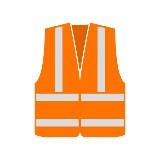 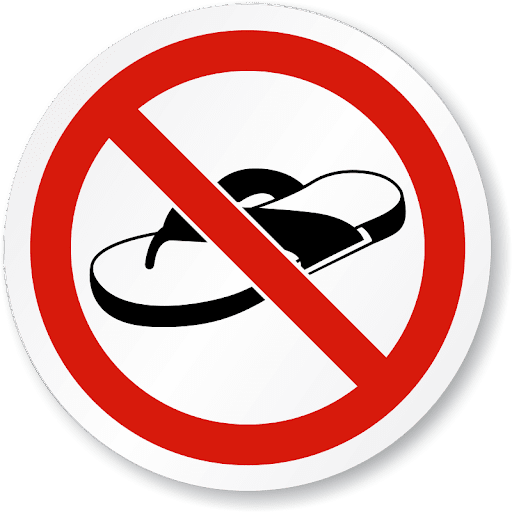 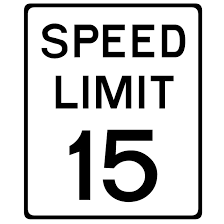 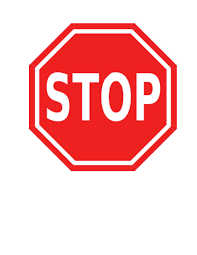 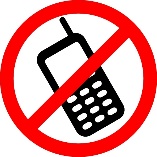 